Our Untold Story – Technical RiderLine Up:Equipment/Backline:Guitar Amp (Xander):4 x 12” cab + Top with clean channel and healthy tubes and drivers – Marshall preferredBass Amp (Kim):4 x 10” cab in good condition with drivers not over driven – Ampeg or EBS preferredDrum Kit (Viktor):Standard 5 piece professional grade/series drum kit – Pearl, Mapex or Tama.1 x 22”/24” KICK		2 x 10” + 12” RACK TOM		1 x 16” FLOOR TOM	3 x CYMBAL BOOM STANDS1 x SNARE STAND		1 X HI-HAT WITH STAND		1 x DRUM THRONEDrum kit must have all hardware, fresh heads/skins and spare cymbals stands and a good throne. Guitar Amp (Tommy):4 x 12” + Top with clean + lead channel and healthy tubes and drivers – Marshall preferredAll gear including back-line must be approved by band or band’s sound engineer when applicable prior to gig.Stage Layout: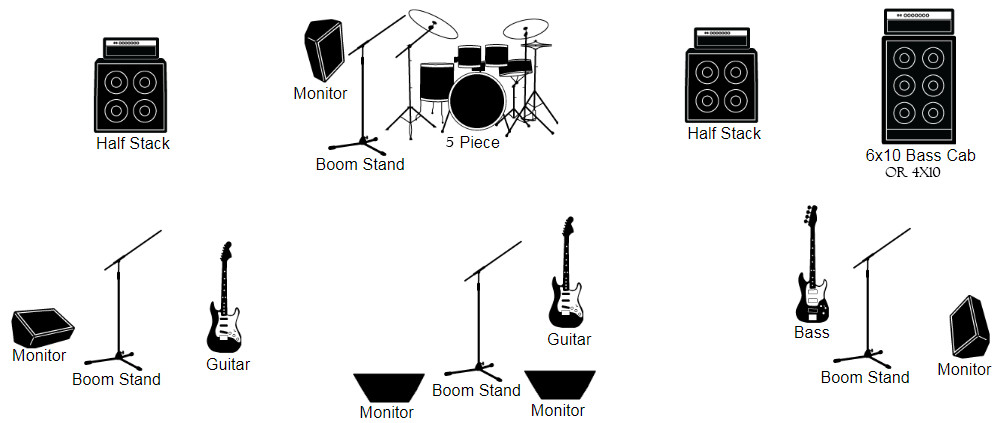 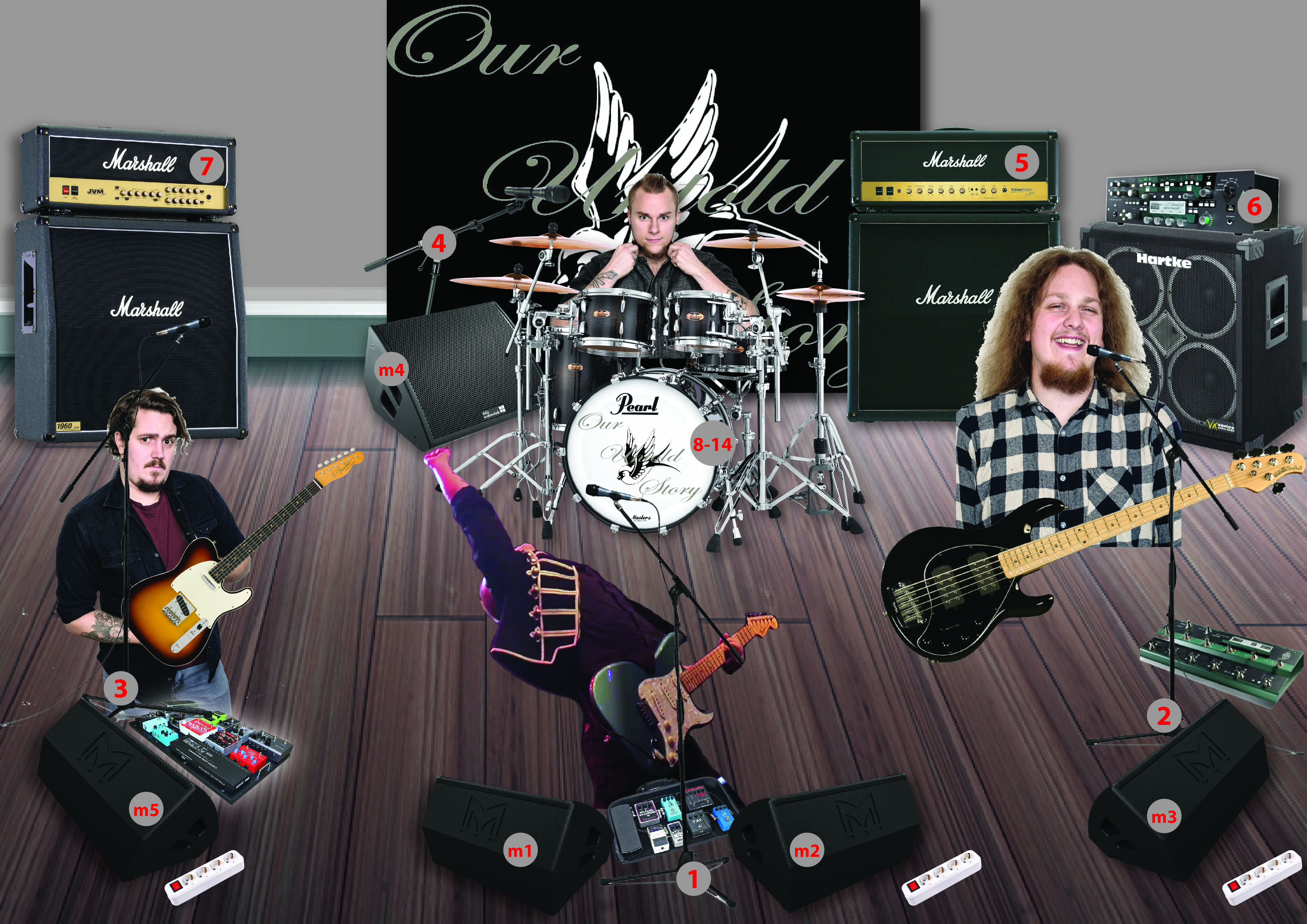 Input List:Monitor Mix/Outputs:Sound check:Sound check will be scheduled prior to the opening of doors. It shall not be limited as to length, doors will be held as necessary to facilitate proper sound check. Only working personnel will be allowed in venue during sound check unless authorized by band’s representative. No changes to the stage allowed after sound check.Recording audio of the performance (Audio/Video) is strictly prohibited unless otherwise negotiated. Production Company shall have enough mic stands and cables for the OUS stage.The sound, stage and lighting systems must all be fully operational prior to bands load-in time. Contact Information:Our Untold Story is part of the XJT Music and Cuprite Productions family – www.cupriteproductions.comPlease visit www.ouruntoldstory.com for more informationEmail: contact.ouruntoldstory.comMain Contact – Xander TurianEmail: Xander.turian@cupriteproductions.comTel: +46 709 744 536Please don’t hesitate to contact us for any inquiries or questions regarding our technical requirements. We are also human beings and understand that all of our needs cannot always be met to our specific requests and are happy to discuss any issues to find a solution together. We look forward to working with you and playing at your venue/event.NamePlaysAmpDIMics (Refer to patch list)Xander TurianGuitar/VOXGuitarNo1 VoxKim LiljedahlBass/Backing VoxBass11 VoxViktor GinemanDrums/Backing VoxNoNo1 VoxTommy GustafssonGuitar/Backing VoxGuitarNo1 VoxChannelInstrumentMicStand1Xander VoxSM58Boom2Kim VoxSM57Boom3Tommy VoxSM57Boom4Viktor VoxSM57Boom5Guitar (Xander)SM57Small/Clamp6BassDI-7Guitar (Tommy)SM57Small/Clamp8Kick DrumBeta 52/Audix D6Small Heavy Bass Stand9SnareSM57Small (No Clamp)10Hanging Tom 1Beta 98Clamp11Haning Tom 2Beta 98Clamp12Floor TomBeta 98/Beta 56Clamp13Overhead LSM 81Boom14Overhead RSM 81BoomXander (m1+m2)Kim (m3)Viktor (m4)Tommy (m5)1- Vox 1HighHighHighHigh2- Vox 2-HighMidMid3- Vox 3-LowLowHigh4- Vox 4-LowHighLow5- GuitarHighMidMidLow6- BassMidHighHighLow7- GuitarLowLowLowHigh8- KickMidHigh-Mid